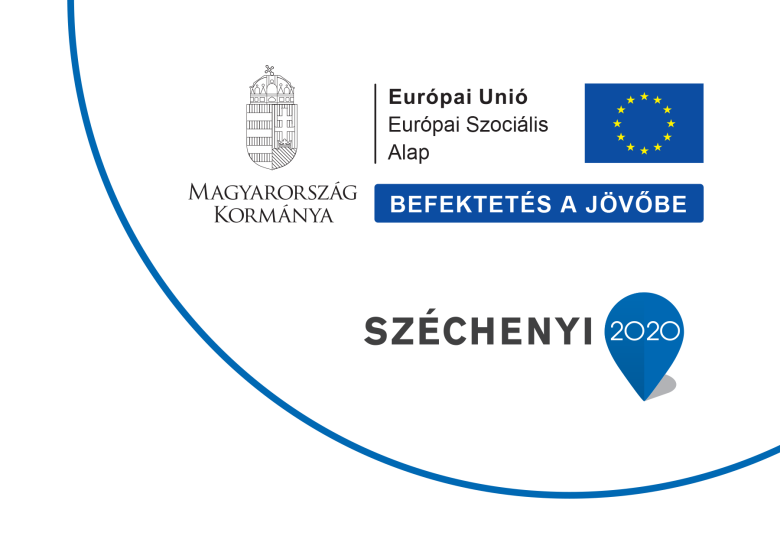 Tarna-menti ösztöndíjrendszeraz EFOP-1.5.3-16-2017-00106 pályázat keretébenA Konzorciumban résztvevő települések (Kál, Kápolna, Kompolt, Aldebrő, Tófalu) önkormányzatai az EFOP-1.5.3.16-2017-00106 pályázat keretében közös és egységes ösztöndíj pályázatot hirdetnek meg a következő három iskolai félévre vonatkozóan.Az ösztöndíjrendszer kialakításának célja:a fiatalok helyben maradásának ösztönzésea fiatalok megélhetési körülményeinek javításaa vidék népességmegtartó képességének erősítése és az ezzel kapcsolatos értékközvetítés támogatása.Pályázati feltételek:-	 magyar állampolgárság- 	15-24 év közötti életkor- 	Kál, Kápolna, Kompolt, Aldebrő vagy Tófalu települések egyikén állandó lakóhely- 	valamely középiskola tanulója -	vagy aktív hallgatói jogviszonnyal rendelkező első diplomáját szerző egyetemi vagy főiskolai hallgató- 	aláírt pályázati adatlap (kiskorú esetén a törvényes képviselő által is aláírt adatlap) és mellékleteinek hiánytalan benyújtásával az alább megadott határidőkig. Előnyt jelent:4.00 feletti tanulmányi átlageredménynagycsaládban élő vagy egyedülálló szülő gyermekeszociálisan hátrányos helyzetközépiskolában, vagy ezt megelőzően az általános iskolában az előző félévben az igazolatlan óráinak száma 10 alatt vanA megítélhető átlagos támogatás összege: középiskolások részére egy félévre 25.000 Ft, egyetemi, főiskolai hallgatók részére egy félévre 75.000 FtAz ösztöndíj bankszámlára való utalással kerül kiegyenlítésre vagy személyesen felvehető, kiskorú esetén törvényes képviselővel Kál Nagyközség Polgármesteri Hivatalában.Pályázat benyújtása:kizárólag a pályázati adatlapon a szükséges mellékletekkel. Minden tanulmányi félévre új pályázatot kell benyújtani az alábbi határidőkkel. Korábbi nyertes pályázat nem kizáró ok.A pályázat benyújtásának határideje: a 2018/2019-es őszi félévre: 2018. szeptember 25.a 2018/2019-es tavaszi félévre: 2019. február 28.a 2019/2020-as őszi félévre: 2019. szeptember 25.A pályázat kötelező mellékletei:- Kitöltött és aláírt pályázati adatlap.- Főiskolások, egyetemisták esetén aktív hallgatói jogviszony igazolása.- Középiskolások esetén előző félévi tanulmányi eredményről készült hitelesített igazolás, bizonyítványmásolat. (képzőszerv által)A 2018/19-es őszi félév kötelező melléklete:- 3.000-4.500 karakteres esszé (kb. 1 A4-es oldal) az alábbi két témából választva:Mit tartok a lakóhelyem legfontosabb értékeinek 2018-banHogyan látod lakóhelyed jövőjét, ahol szívesen élnél 10 év múlvaHiányosan vagy határidőn túl benyújtott pályázatok elutasításra kerülnek!A pályázat benyújtásának módja:Személyesen, zárt borítékban a Káli Polgármesteri Hivatal titkárságán vagy postai úton (Káli Polgármesteri Hivatal 3350 Kál, Szent István tér 2.). A borítékra kérjük ráírni: „EFOP 1.5.3. ösztöndíj pályázat 15-24 év közötti korosztály számára”.A pályázat elbírálása:A pályázatokat a támogatás elbírálására, a Konzorciumot alkotó települések polgármesterei által létrehozott 7 fős ad hoc bizottság bírálja el. A benyújtott pályázatok elbírálásának határideje a 2018/19-es őszi félévre: 2018.október 5. A további elbírálási időpontok a beadást követő 15 napon belül lesznek, majd a pályázat elbírálásáról a pályázók az elbírálást követő 5 napon belül tájékoztatást kapnak.Adatkezelés:A pályázó pályázata benyújtásával egyidejűleg büntetőjogi felelősséget vállal az általa közölt adatok valóságtartalmáért. A pályázó hozzájárul ahhoz, hogy a pályázatot kiíró Káli Nagyközségi Önkormányzat nyilvántartásba vegye és a jogosultság ellenőrzése céljából az ösztöndíj időtartama alatt adatait kezelje.Kál, 2018. augusztus 31.Kál Nagyközség Önkormányzata